Министерство науки и высшего образования Российской ФедерацииФедеральное государственное бюджетное образовательное учреждение высшего образования«Кубанский государственный университет»Экономический факультетКафедра мировой экономики и менеджментаО Т Ч Е ТО ПРОХОЖДЕНИИ ПРОИЗВОДСТВЕННОЙ ПРАКТИКИ (ПРЕДДИПЛОМНОЙ ПРАКТИКИ)Краснодар 2020СодержаниеВведение…………………………………………………………………………3ВведениеЦель практики – формирование и закрепление теоретических знаний, профессиональных умений и навыков, а также приобретение профессиональных компетенций в области обеспечения экономической безопасности экономических субъектов различных организационно-правовых форм и видов деятельности, а также сбор необходимых материалов для написания выпускной квалификационной работы и приобщения студента к профессиональной среде компании.Задачи практики: В соответствии с ООП, определены следующие задачи производственной практики (преддипломной практики), студентов, обучающихся по специальности 38.05.01 «Экономическая безопасность», специализация N 1 «Экономико-правовое обеспечение экономической безопасности»:выявить сущность экономической безопасности предприятия;проанализировать факторы и условия обеспечения экономической безопасности предприятия;рассмотреть показатели уровня экономической безопасности предприятия;проанализировать основные показатели финансово-хозяйственной деятельности предприятия;оценить уровень экономической безопасности предприятия;выявить факторы, влияющие на экономическую безопасность предприятия;выявить угрозы экономической безопасности предприятия;определить стратегические направления нейтрализации угроз экономической безопасности предприятия.По специализации «Экономико-правовое обеспечение экономической безопасности» добавляются следующие задачи: сбор, систематизация и выполнение расчетов для составления экономических разделов планов, а также представление результатов работы в соответствии с принятыми стандартами; разработка разделов текущих и перспективных планов экономического развития страны в целом и формирование предложений по реализации разработанных проектов, планов, программ;сбор статистических данных для исследования социально-экономических процессов страны; анализ и оценка возможных экономических рисков деятельности  страны в целом и прогнозирование их основных угроз экономической безопасности;анализ состояния и перспектив развития внешнеэкономических связей и их влияние на экономическую безопасность;разработка предложений по обеспечению экономической безопасности на макроуровне и подготовка рекомендаций по их реализации; планирование, организация и контроль служебной деятельности в государственных и негосударственных организациях на макроуровнях в сфере борьбы с экономическими преступлениями и правонарушениями; разработка направлений деятельности обеспечения экономической безопасности на макроуровнях;анализ экономико-правовых методов выявления теневого хозяйственного оборота на макроуровне; описание и применение на практике элементов системы проактивного управления по обеспечению эффективного и экономически безопасного ведения бизнеса в России;сбор, анализ, оценка юридически значимой информации с целью использования её в интересах предупреждения, пресечения, раскрытия и расследования экономических правонарушений; выполнение индивидуального задания в соответствии с тематикой ВКР.2. Анализ и оценка уровней экономической безопасности2.1 Анализ основных показателей финансово-хозяйственной деятельности предприятияООО «АлМакс» зарегистрировано 25.07.2012 г. в регионе Краснодарский Край по адресу: 350062, Краснодарский кр, город Краснодар, улица Им. Атарбекова, дом 1/1 литер А, Помещение 39. Размер Уставного Капитала 10 000,00 руб. Руководителем организации является: генеральный Директор - Глушко Дмитрий Вячеславович, ИНН 235606200690. У организации 1 Учредитель. Основным направлением деятельности является «строительство жилых и нежилых зданий». В строительной компании «АлМакс-Строй» работают профессионалы высокого уровня, выполняющие работы любой сложности. Специалисты отдела продаж подбирают жилье, максимально отвечающее потребностям и желаниям клиентов. Поскольку строительство ведется одновременно нескольких жилых комплексов, есть возможность выбрать квартиру на любой вкус. В районе расположения домов хорошо развита инфраструктура, поэтому поблизости находятся школы и детские садики, рынки и магазины, творческие студии и спортивные комплексы, салоны красоты и стоматологии, больницы и аптеки, банковские и почтовые отделения, кафе и торгово-развлекательные центры. Главная ценность компании – это надежная репутация. Лучший способ ее укреплять – возводить современные качественные дома, где каждая деталь выполнена «на отлично» и оправдывает ожидания. В этом компании помогают современные технологии строительства и применение проверенных материалов известных российских и зарубежных производителей.Строительная компания «Алмакс» имеет высококлассный персонал, способный выполнить работы любой сложности. Поскольку  компания производит строительство сразу нескольких объектов одновременно, есть возможность выбора квартиры на любой вкус. В районах, где расположены наши новостройки бизнес класса, отлично развита инфраструктура, так как в компании стараются подобрать территорию, неподалеку от всех нужных социокультурных городских объектов. Как правило, квартиры располагаются в новостройках бизнес класса рядом со школами, детскими садами, университетами, рынками, салонами красоты, больницами и другими необходимыми для комфортной жизни объектами. В таблице 2 представлен анализ основных технико-экономических показателей деятельности ООО «Алмакс».Таблица 2 – Анализ основных технико-экономических показателей деятельности ООО «Алмакс» (составлено автором)Как видно из представленных данных, в 2019 г. выручка увеличилась на 134% по сравнению с 2017 г., что является положительным фактором и свидетельствует об увеличении объемов продаж компании. Себестоимости в 2019 г. также выросла, что является негативным фактором, который может быть вызван различными внешними факторами, такими как, увеличение стоимости сырье, энергоносителей, ростом заработной платы и т.д.Чистая прибыль предприятия в 2019 г. увеличилась на 114,4% в сравнении с 2017 г., что также является положительным фактором. Среднегодовая стоимость основных фондов выросла на 392,5% по сравнению с 2017 г., что свидетельствует о развитии компании, техническом перевооружении и приобретении новых основных производственных фондов.Рентабельность предприятия в 2019 г. увеличилась на 11,1% в сравнении с 2017 г., что свидетельствует об улучшении деятельности предприятия.Анализ рентабельности и деловой активности предприятия представлен в таблице 3.Таблица 3 – Анализ рентабельности и деловой активности ООО «Алмакс» (составлено автором)Коэффициент рентабельности в 2019 г. увеличилась на 11,1% в сравнении с 2017 г., что свидетельствует об улучшении деятельности предприятия.Коэффициент рентабельности реализации отражает  величину прибыли, которая приходится на 1 ед. реализованной продукции. В 2019 г. данный показатель составил 5%, что говорит о том, что на одну единицу продукции приходится 5% прибыли, чего для строительной компании явно недостаточно.Коэффициент деловой активности предприятия на протяжении анализируемого периода увеличивается, что говорит об увеличении скорости реализации.Коэффициент фондоемкости отражает стоимость основных фондов в общей сумме прибыли компании – он увеличивается, что свидетельствует об увеличении стоимости основных средств в сумме прибыли предприятия.Коэффициент общей рентабельности отражает эффективность  использования производственных ресурсов компании. Данный показатель отражает  прибыль до налогообложения, которая приходится на 1 руб. вложенных в производственные фонды средств. В 2019 г. этот показатель меньше, чем в 2017 г., что говорит о снижении объемов финансовых вложений в производственные фонды компании. Таким образом, на основании проведенного анализа можно сделать вывод о том, что у предприятия имеются производственные запасы для  осуществления своей деятельности. Однако, в 2018-2019 гг. компания приобретает необоснованно большое количество основных производственных фондов и материалов, особенно при учете того, что в данный период времени прибыльность реализованной продукции снижалась.2.2 Оценка современного уровня экономической безопасностиОценку текущего уровня экономической безопасности ООО «Алмакс» начнем с анализа структуры основных фондов предприятия, который представлен в таблице 4.Таблица 4 – Анализ структуры основных фондов ООО «Алмакс» в 2017-2019 гг. (составлено автором)Из таблицы видно, что основная доля основных фондов в 2019 г. – это машины и оборудование, которым принадлежит 40,3% от общего объема основных фондов предприятия. Второй по объему долей обладает транспорт, которому принадлежит 38,5% от общего объема основных фондов предприятия. Отметим, что доля транспорта в 2019 г. уменьшилась на 32,4% по сравнению с 2017 г., а вот доля машин и оборудования напротив, увеличилась на 19,8% в сравнении с 2018 г.Наглядно динамика изменения основных фондов ООО «Алмакс» представлена на рисунке 10.Рисунок 10 – Динамика изменения основных фондов ООО «Алмакс» (составлено автором)Теперь проанализируем структуру имущества ООО «Алмакс» (таблица 5).Таблица 5 – Структура имущества ООО «Алмакс» (составлено автором)Как видно из таблицы, на протяжении анализируемого периода структура активов ООО «Алмакс» меняется.  Доля запасов в оборотных средствах незначительно увеличилась за анализируемый период, но ее вес остается на минимальном значении в 1,4%.Рост деловой активности компании обусловлен наличием небольшого количества остатков запасов на  протяжении  длительного периода времени. С другой стороны, небольшое количество денежных средств на счетах компании не позволяет ей  вовремя рассчитаться с поставщиками и иными кредиторами.Следовательно, налицо тенденция к снижению экономической безопасности ООО «Алмакс».Для более детальной оценки  имущества компании необходимо  рассчитать показатели, которые отражают наличие у компании собственных оборотных средств. Расчет представлен в таблице 6.Таблица 6 – Показатели, отражающие величину собственных оборотных средств ООО «Алмакс»  (составлено автором)Полученные данные демонстрируют, что в анализируемом периоде величина собственных оборотных средств компании ООО «Алмакс» обладала отрицательным значением, что говорит о неустойчивой платежеспособности  и низком уровне экономической безопасности предприятия.Процент обеспеченности материальных оборотных средств за счет заемных оборотных средств увеличился, что говорит о повышении зависимости компании от внешних инвесторов и негативно сказывается на уровне экономической безопасности компании.Формирование активов компании в 2019 г. происходило за счет  заемного капитала, что является негативным фактором для компании и отрицательно сказывается на ее экономической безопасности.Далее необходимо проанализировать ликвидность баланса ООО «Алмакс», для чего следует сопоставить итоги по активу и пассиву. Баланс компании будет считаться абсолютно ликвидным, если будут выполнены следующие соотношения:А1 > П1А2 > П2А3 > П3А4 < П4Данные расчета представлены в таблице 7.Таблица 7 – Расчет анализа ликвидности баланса ООО «Алмакс», руб. (составлено автором)Итог анализа ликвидности баланса ООО «Алмакс» представлен в таблице 8.Таблица 8 – Анализ ликвидности баланса ООО «Алмакс» (составлено автором)Как видно из полученных данных, первое соотношение не выполнено, что свидетельствует о неспособности ООО «Алмакс» погасить задолженность перед кредиторами.Второе условие выполнялось на протяжении всего анализируемого периода, что говорит о том, что в течение 6 мес.  компания способна полностью рассчитаться по своим долгам.Третье условие на протяжении всего анализируемого периода также выполняется. Четвертое условие не выполняется, что говорит о недостаточности собственного капитала компании для того, чтобы покрыть труднореализуемые активы.Таким образом, можно сказать, что у предприятия наблюдается нарушенная ликвидность и техническая неплатежеспособность, которые могут стать причинами банкротства компании и свидетельствуют о низком уровне экономической безопасности предприятия.2. Направления укрепления экономической безопасности функционирования предприятия2.1 Стратегические направления нейтрализации угроз экономической безопасностиДля формирования эффективной стратегии укрепления экономической безопасности ООО «Алмакс» следует иметь четко сформулированную концепцию  компании и ее будущего. Стратегический выбор должен обладать конкретностью, четкостью  и однозначностью, а все принимаемые стратегические решения, направленные на укрепление экономической безопасности компании, должны  тщательно анализироваться и оцениваться. Для проведения анализа и оценки принимаемых стратегических решений необходимо определить характер рынка, на котором компания осуществляет свою деятельность, и принадлежащую ей доля этого рынка.Современный строительный рынок достаточно быстро растет и развивается – по данным Федеральной службы статистики средний рост строительного рынка составляет 15-20% в год. Однако, не смотря на столь высокие темпы роста рынка, компании «Алмакс» принадлежит доля в 1%, что означает, что ООО «Алмакс» может быть отнесена к полю «трудные дети» или «знак вопроса». Взяв за основу типологию рынков по матрице Бостонской консультативной группы, стратегия ООО «Алмакс» может быть определена как  стратегия роста бизнеса до уровня «звезды».Это значит, что наиболее очевидными стратегическими направлениями укрепления экономической безопасности ООО «Алмакс» будут являться следующие:1. Увеличение размера рынка, контролируемого организацией (выход на рынок капитального строительства Краснодарского края и  Южного федерального округа).2. Увеличение объемов выполняемых работ.3. Планируемый рост объема прибыли при  реализации проектовВ таблице 16 показаны  мероприятия, направленные на усиление экономической безопасности функционирования и дальнейшего развития ООО «Алмакс».Таблица 16 – Мероприятия, направленные на обеспечение экономической безопасности ООО «Алмакс» и результаты их реализации (составлено автором)Таким образом, для повышения уровня экономической безопасности организации необходимо выполнить следующие мероприятия:1) Произвести диверсификацию производства, а именно строительствозавода по производству бетона. Диверсификация производства в строительстве – проникновение в новые сектора строительного и на строительные рынки с одновременным развитием нескольких связанных или несвязанных друг с другом видов производств или сочетание производства товаров (работ, услуг) в разнородных сферах деятельности.Предлагая более широкий спектр товаров и услуг, предприятие может повысить свою экономическую эффективность. Кроме того, при диверсификации неизменно возникает синергетический эффект, вытекающий из свойств системы: компонент вне системы, имеет меньший потенциал, чем в совокупности системы.Для ООО «Алмакс» диверсификация производства является способом укрепления своей экономической безопасности функционирования и развития, а также наращивания доли присутствия на рынке. Данное направление развития является особенно актуальным в условиях жесткой конкуренции, когда узкая специализация еще больше снижает возможность получения строительной организацией подряда на выполнение работ.2) Внедрить повышение эффективности управления проектами.Управление проектом является важнейшей функцией при строительстве, отделке или реконструкции. Поэтому зачастую профессиональным управлением проектом пренебрегают. Это приводит к печальным для всех последствиям. Сроки растут, бюджет растет, качество страдает. А ведь на самом деле управление проектом это не лишняя запись в статье затрат, это метод качественного контроля за выполнением работ в сроки и по намеченному плану.Важной и основной задачей управления проектом в строительстве является обеспечение выполнения заданных целей, следовательно, выполнение всех параметров в нужном объеме и в положенные сроки, а при выявлении недостатков, своевременное их устранение.Самой распространенной проблемой при управлении проектов является увеличение бюджета строительства. Причин находится масса, тут и удорожание материалов, и ошибки при расчетах в проектах, и изменение технического задания. А зачастую величина бюджета не может быть увеличена. Тут-то и проявляется опыт и профессионализм менеджера по управлению проектом, он должен решить возникшую задачу. Необходимо не превышать бюджет, изначально заложенный в проекте, для этого нужно искать более экономичные проектные решения, экономить на тех статьях расходов, где это возможно. И это все под силу только профессионалу, который знает особенности управления проектом в строительстве.3) Привлечь силы юриста.Присутствие в организации юриста даст большой скачек в направлении урегулирования правоотношений между ООО «Алмакс» и контрагентами. Также одно из направлений данного специалиста будет минимизация дебиторской задолженности предприятия.Дебиторскую задолженность условно можно подразделить на текущую и просроченную дебиторскую задолженность.а)  Текущая дебиторская задолженность.Этот вид задолженности касается обязательств, срок исполнения по которым еще не завершен, или продлен по соглашению сторон. В практике хозяйствующего субъекта существование данного вида задолженности является нормальным. Тем не менее, нужно постоянно контролировать состояние текущей задолженности.В случае просрочки обязательств по текущей задолженности, следует позаботиться о надлежащем их документальном оформлении – акты, претензии, сверка и прочее.б) Просроченная дебиторская задолженность.Долг, срок погашения которого истек. Работа по возврату этого вида задолженности должна начинаться как можно быстрее, поскольку с течением времени вероятность успешного взыскания уменьшается. Просроченная дебиторская задолженность (просроченный долг) в зависимости от давности ее существования, принимает следующие виды:сомнительный долг – это задолженность, которая не погашена в срок и в отношении которой отсутствует залог, поручительство или банковская гарантия;безнадежный долг – вид задолженности, сроки исковой давности по которой уже истекли. Либо долги невозможно взыскать в связи с актом государственного органа или ликвидацией должника. Очевидно, что работа по взысканию просроченной дебиторской задолженности должна начинаться как можно раньше и должна носить системный характер, а не проводиться от случая к случаю. Под системностью понимается постоянное взаимодействие юридической службы с отделом продаж и бухгалтерией.Оно должно быть налажено таким образом, чтобы при возникновении просрочки оплаты обязательств претензия и последующие документы были направлены своевременно и в полном объеме, обеспечивающем, в перспективе, успешный ход дела в суде.Имеет смысл для обеспечения данной процедуры разработать и внедрить на предприятии определенный порядок действий, в виде регламента или приказа и ознакомить с ним всех сотрудников, кого он касается.Юридические проблемы в строительстве возникают постоянно, однако до сих пор многие руководители строительных организаций придерживаются мнения, что юрист не является в организации необходимой должностной единицей. Стремясь к уменьшению штатов и, следовательно, расходов на его содержание многие руководители предпочитают заключению грамотно составленных, специально проработанных под конкретную ситуацию с обязательным включением дополнительных обязанностей сторон договоров, стандартные договоры подряда. Это является большой ошибкой, поскольку каждый договор по своей сути является уникальным и имеет большое число нюансов, которые способен увидеть и зафиксировать в договоре только квалифицированный специалист. Юрист строительной организации должен принимать активное участие на всех этапах совершения сделки, начиная с ее планирования. На основании обозначенного руководителем желаемого конечного итога сделки, юрист должен разработать сразу несколько вариантов решения задачи. Именно на основании выводов юриста руководитель и должен принимать окончательное решение. Выводы и рекомендации квалифицированного юриста помогут избежать значительных финансовых рисков, уменьшат вероятность негативных последствий от юридически неграмотных действий.Рассмотрев мероприятия по нейтрализации угроз в компании, следует отметить, что все они имеют долгосрочную перспективу и могут быть использованы ежегодно или ежеквартально. Затраты на третье предложенное мероприятие минимальны, а экономический эффект ощутимый.Рассмотрим конкретное предложение по укреплению экономической безопасности на предприятии ООО «Алмакс»Для небольшой организации ООО «Алмакс» численность которого около 100 человек – нерентабельно иметь помощника кладовщика и трех бухгалтеров, а юриста можно оформить по совместительству. Так как организация провела ряд действий по автоматизации учета и выдачи товара со склада, то нужда в таких специалистах, как помощник кладовщика, бухгалтер по учету материалов, отпала. Делаем вывод, что, сократив эти ставки, компания не понесет ощутимых потерь и не пострадает экономическая безопасность организации. Расчет заработной платы сотрудников представлен в таблице 17.Таблица 17 – Расчет заработной платы сотрудников ООО «Алмакс» (составлено автором)Таким образом, в результате ООО «Алмакс» сможет сэкономить 702000 руб., которые она сможет направить на реализацию мер, направленных на обеспечение укрепления экономической безопасности компании.Рассмотрим ряд составляющих по затратной части предлагаемого мероприятия.Первой составляющей является заработная плата юриста, которого планируется взять в штат. Расчет представлен в таблице 18.Таблица 18 – Расчет затрат на заработную плату юристу-консультанту  (составлено автором)Во-вторых, затраты на оборудование рабочего места. Данных затрат не предвидится так как место будет использоваться бывшего сотрудника – бухгалтера по учету материалов.В-третьих, для более эффективной работы нового сотрудника можно применять различные виды мотивации, самым бесспорным видом мотивации является премия. Премия рассчитывается по формуле:ЗПпр = ЗПеж × КТУ, где ЗПеж – ежемесячная заработная плата;КТУ – коэффициент трудового участия, 0,8 – более 90% выполнение всех задач;0,6 – выполнение задач на уровне от 70% до 90%;0,4 – выполнение задач на уровне от 50 до 70%;0 – выполнение задач на уровне менее 50%.Предполагая, что сотрудник будет справляться со своими задачами на 80%-100% сумма премии составит 18000 рублей. Расчеты отчислений в различные фонды не применяются, так как планируется выплата в форме поощрения (в конверте).Обще годовая сумма составляющей затратной части составит:зат = (ЗПокл + ЗПпр + отчисления) х 12 = (30000 + 18000 + 9000) х 12 = 684000 руб.Если сравнить сумму, которую мы направили на укрепление экономической безопасности организации, и общую затратную сумму на юриста, то видим положительный эффект – 18000 руб. Это незначительная сумма, по сравнению с предполагаемым эффектом от деятельности нового специалиста.Предполагаемый экономический эффект от деятельности юриста зависит от следующих критериев:правильность и своевременность согласования договоров; положительного результата по заявленным судебным искам.Первый критерий – правильность и своевременность согласования договоров, подразумевает полученную или упущенную выгоду от договора. Средний размер договора подряда в ООО «Алмакс» составляет 500 тыс. рублей. Годовой объем таких договоров равен 30 шт. Общая годовая сумма по этим договорам приблизительно равна 1500 тыс. рублей. Из проведенного анализа экономическим отделом ООО «Алмакс» следует, что за нарушение договорных обязательств по договору подряда компания теряет в средней от 1 до 3 % от суммы договора, за счет не предъявленной неустойки. Возьмем средний показатель этой неустойки и переведем в денежный эквивалент:Неустойка = 1500 тыс. руб. х 2% = 300 тыс. руб.Это значительная сумма, которую организация теряет из-за неграмотного составления договоров или недобросовестного отношения сотрудников.Второй критерий – положительный результат по заявленным судебным искам. Специфика критерия такова, что судебные перспективы зависят от многих факторов, однако в качестве главных критериев оценки вероятности получения положительного судебного решения зависят от: наличия необходимого документального подтверждения долга; срока долга, находящегося в пределах исковой давности, три года;фактическое существование должника.По данным статистики, через судебные разбирательства положительного результата добиваются 90% случаев.Из анализа дебиторской задолженности следует, что просроченная дебиторская задолженность составляет 682900 рублей. Это сумма, которую предполагается взыскать с недобросовестных поставщиков, заказчиков по договору подряда, и её можно включить предполагаемый экономический эффект.Как видно из расчета, существует положительный экономический эффект от предложенного мероприятия:1) около 20000 рублей в год за счет сокращения двух ставок;2) 300000 рублей в год за счет грамотного ведения договоров;3) более 682900 рублей за счет возврата собственных средств от недобросовестных контрагентов.Таким образом, внедрение рекомендованных мероприятий окажет положительный результат на эффективность использования имеющихся ресурсов предприятия. Реализация данных мероприятий позволит предприятию с минимальными затратами получить существенную прибыль. И тем самым повысить экономическую безопасность предприятия и устранит кризисные явления, которые оказывают влияние на организацию.В рамках одного из мероприятий по повышению экономической безопасности ООО «Алмакс», диверсификации производства (открытие направления по изготовлению бетона), предложим разработать комплекс инструкций по технике безопасности. Разработка комплекса инструкций по технике безопасности начинается с перечня промышленных объектов, подлежащих декларированию безопасности.ЗАКЛЮЧЕНИЕБезопасностью называется такое состояние субъекта, при котором вероятность изменения свойственных  его внешней среде параметров и качеств меньше определенного интервала, а «желательное» состояние субъектов определено конкретным сочетанием параметров жизнедеятельности. Исходя из степени изменений такого сочетания будет меняться и само понятие «желательное» изменение. Следовательно, правильная оценка уровня безопасности является не менее важной для субъекта.В общем виде под экономической безопасностью следует понимать важнейшую качественную характеристику экономической системы, которая определяет ее способность к поддержанию нормальных условий жизнедеятельности населения и устойчивое обеспечение развития ресурсами народного хозяйства. Обеспечение экономической безопасности является гарантией независимости страны, условием стабильности и эффективной жизнедеятельности общества, достижения успеха.Экономическая безопасность предприятия зависит от множества разнообразных причин, таких как недобросовестные действия со стороны компаний-конкурентов, невыполнение поставщиками или заказчиками своих обязательств по оплате или поставке товаров, кризисных явлений в экономике, чрезвычайных происшествий или стихийных бедствий, неблагоприятной экономической ситуации и т.д.Задачи, которые решаются системой обеспечения экономической безопасности предприятия, заключаются в составлении прогноза возможных угроз экономической безопасности, управление деятельностью, направленной на предотвращение их возникновения, формирование решений, направленных на устранение появившихся угроз, а также постоянное совершенствование системы обеспечения экономической безопасности предприятия.Для оценки текущего уровня экономической безопасности предприятия применяются специальные показатели, позволяющие оценить протекание основных процессов, которые отражают суть экономической безопасности предприятия.От того, насколько точно выбрана система показателей для осуществления мониторинга, зависит  степень адекватности оценки текущего состояния экономической безопасности предприятия, а также эффективности выбранных мер, направленных на выявление и предупреждение возникновения угроз экономической безопасности предприятия.Проведенный анализ хозяйственной деятельности дал подробную характеристику результатов работы строительной организации и показал, что основные технико-экономические показатели ООО «Алмакс» имеют тенденцию к уменьшению, несомненно, является отрицательным моментом в деятельности ООО «Алмакс», что негативно влияет на уровень экономической безопасности строительной организации.На основании рассмотренных критериев и показателей, провели оценку экономической безопасности строительной организации ООО «Алмакс» можно отметить ухудшение уровня экономической безопасности строительного   предприятия, который   негативно   отражается   на   всей деятельности предприятия, что негативно влияет на уровень экономической безопасности.По результатам проведенного выше анализа ООО «Алмакс», это организация с неустойчивым финансовым состоянием, обладающие низким уровнем экономической безопасности.В   ООО «Алмакс» необходимо проявлять активность в направлении развития своей деятельности. Для обеспечения экономической безопасности необходимо проводить анализ финансовой и хозяйственной деятельности предприятия и вносить в нее соответствующие коррективы.Пути повышения экономической безопасности деятельности строительного предприятия являются:диверсификация производства – является способом укрепления своей экономической безопасности функционирования и развития, а также наращивания доли присутствия на рынке. Данное направление развития является особенно актуальным в условиях жесткой конкуренции, когда узкая специализация еще больше снижает возможность получения строительной организацией подряда на выполнение работ.управление проектом – является важнейшей функцией при строительстве, отделке или реконструкции.присутствие в организации юриста даст большой скачек в направлении урегулирования правоотношений между ООО «Алмакс» и контрагентами. Также одно из направлений данного специалиста будет минимизация дебиторской задолженности предприятия.По нейтрализации угроз экономической безопасности функционирования ООО «Алмакс» привлечение в штат сотрудников юриста – является одним из путей повышения экономической эффективности производственно-хозяйственной деятельности ООО «Алмакс». На основании   вышеизложенных   расчетов   эффект   от   внедрения   данного мероприятия позволят рационально использовать свои возможности и следовать установленным стратегическим   планам, а   также   повысить   уровень   экономической безопасности.ПриложенияЦель практики – формирование и закрепление теоретических знаний, профессиональных умений и навыков, а также приобретение профессиональных компетенций в области обеспечения экономической безопасности экономических субъектов различных организационно-правовых форм и видов деятельности, а также сбор необходимых материалов для написания выпускной квалификационной работы и приобщения студента к профессиональной среде компании.Задачи практики: В соответствии с ООП, определены следующие задачи производственной практики (преддипломной практики), студентов, обучающихся по специальности 38.05.01 «Экономическая безопасность», специализация N 1 «Экономико-правовое обеспечение экономической безопасности»:выявить сущность экономической безопасности предприятия;проанализировать факторы и условия обеспечения экономической безопасности предприятия;рассмотреть показатели уровня экономической безопасности предприятия;проанализировать основные показатели финансово-хозяйственной деятельности предприятия;оценить уровень экономической безопасности предприятия;выявить факторы, влияющие на экономическую безопасность предприятия;выявить угрозы экономической безопасности предприятия;определить стратегические направления нейтрализации угроз экономической безопасности предприятия.По специализации «Экономико-правовое обеспечение экономической безопасности» добавляются следующие задачи: сбор, систематизация и выполнение расчетов для составления экономических разделов планов, а также представление результатов работы в соответствии с принятыми стандартами; разработка разделов текущих и перспективных планов экономического развития страны в целом и формирование предложений по реализации разработанных проектов, планов, программ;сбор статистических данных для исследования социально-экономических процессов страны; анализ и оценка возможных экономических рисков деятельности  страны в целом и прогнозирование их основных угроз экономической безопасности;анализ состояния и перспектив развития внешнеэкономических связей и их влияние на экономическую безопасность;разработка предложений по обеспечению экономической безопасности на макроуровне и подготовка рекомендаций по их реализации; планирование, организация и контроль служебной деятельности в государственных и негосударственных организациях на макроуровнях в сфере борьбы с экономическими преступлениями и правонарушениями; разработка направлений деятельности обеспечения экономической безопасности на макроуровнях;анализ экономико-правовых методов выявления теневого хозяйственного оборота на макроуровне; описание и применение на практике элементов системы проактивного управления по обеспечению эффективного и экономически безопасного ведения бизнеса в России;сбор, анализ, оценка юридически значимой информации с целью использования её в интересах предупреждения, пресечения, раскрытия и расследования экономических правонарушений; выполнение индивидуального задания в соответствии с тематикой ВКР.ПЛАНИРУЕМЫЕ РЕЗУЛЬТАТЫ ПРАКТИКИ Подпись студента ________________________________________дата 23.04.2020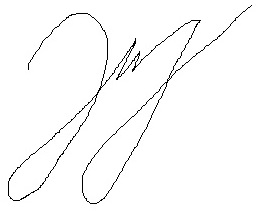 Подпись руководителя практики от ФГБОУ ВО «КубГУ» _______________________________________ дата 23.04.2020ИНДИВИДУАЛЬНОЕ ЗАДАНИЕ, ВЫПОЛНЯЕМОЕ В ПЕРИОД ПРОХОЖДЕНИЯ
ПРОИЗВОДСТВЕННОЙ ПРАКТИКИ (ПРЕДДИПЛОМНОЙ ПРАКТИКИ)Студент (ка) 5 курса, 524 группыКафедра мировой экономики и менеджмента							Специальность 38.05.01 Экономическая безопасность
Специализация «Экономико-правовое обеспечение экономической безопасности»Приходько В.Г.													(фамилия, имя, отчество)Место прохождения практики: ФГБОУ ВО «КубГУ»													(наименование организации)Сроки прохождения практики: с «23» апреля 2020 г. по «5» июня 2020 г.Руководитель практики: Бондаренко Е.В., канд.экон.наук, доцент 						(Ф.И.О., ученая степень, ученое звание)Перечень вопросов (заданий, поручений) для прохождения практики:Провести анализ и оценку уровней экономической безопасности ООО «АлМакс»Разработать направления по укреплению экономической безопасности функционирования ООО «АлМакс»Подпись студента ________________________________________дата 23.04.2020Подпись руководителя практики от ФГБОУ ВО «КубГУ» _______________________________________ дата 23.04.2020РАБОЧИЙ ГРАФИК (ПЛАН) ПРОВЕДЕНИЯ ПРОИЗВОДСТВЕННОЙ ПРАКТИКИ (ПРЕДДИПЛОМНОЙ ПРАКТИКИ)Студент (ка) 5 курса, 524 группыКафедра мировой экономики и менеджмента							Специальность 38.05.01 Экономическая безопасность
Специализация «Экономико-правовое обеспечение экономической безопасности»Приходько В.Г.														(фамилия, имя, отчество)Место прохождения практики: ФГБОУ ВО «КубГУ»													(наименование организации)Сроки прохождения практики: с «23» апреля 2020 г. по «5» июня 2020 г.Руководитель практики: Бондаренко Елена Васильевна, канд.экон.наук, доцент						(Ф.И.О., ученая степень, ученое звание)Подпись студента ________________________________________дата 23.04.2020Подпись руководителя практики от ФГБОУ ВО «КубГУ» _______________________________________ дата 23.04.2020Сведения о прохождении инструктажа по ознакомлению с требованиями охраны труда, проводимом руководителем практики от ФГБОУ ВО «КубГУ»Приходько Валерий Геннадьевич, 1997 г.р.		(ФИО, возраст лица, получившего инструктаж)Бондаренко Елена Васильевна, канд. экон. наук, доцент		(ФИО, должность руководителя практики от организации)Инструктаж по требованиям охраны трудаперед началом работы, во время работы, в аварийных ситуациях и по окончании работыСведения о прохождении инструктажа по ознакомлению с требованиями охраны труда, технике безопасности, пожарной безопасности, а также правилами внутреннего трудового распорядкаПриходько Валерий Геннадьевич, 1997 г.р.  _____________________________________	(ФИО, возраст)практикант__________________________________________________________________________	(на какую должность назначается)1. Инструктаж по требованиям охраны трудапроведен канд. экон. наук, доцентом, Бондаренко Еленой Васильевной	(должность, ФИО сотрудника, проводившего инструктаж)2. Инструктаж по технике безопасностипроведен канд. экон. наук, доцентом, Бондаренко Еленой Васильевной	(должность, ФИО сотрудника, проводившего инструктаж)3. Инструктаж по пожарной безопасностипроведен канд. экон. наук, доцентом, Бондаренко Еленой Васильевной	(должность, ФИО сотрудника, проводившего инструктаж)4. Инструктаж по правилам внутреннего трудового распорядкапроведенканд. экон. наук, доцентом, Бондаренко Еленой Васильевной	(должность, ФИО сотрудника, проводившего инструктаж)5. Разрешение на допуск к работеРазрешено допустить к работе Приходько Валерия Геннадьевича_____________________________________________	(ФИО лица, получившего допуск к работе)в качестве практиканта_________________________________________________________________________	(должность)«23» апреля 2020 г.		канд. экон. наук, доцент,Бондаренко Е.В.(подпись)		(должность)	(ФИО)ДНЕВНИК ПРОХОЖДЕНИЯ ПРОИЗВОДСТВЕННОЙ ПРАКТИКИ(ПРЕДДИПЛОМНОЙ ПРАКТИКИ)Место прохождения практики: ФГБОУ ВО «КубГУ»													(наименование организации)Сроки прохождения практики: с «23» апреля 2020 г. по «5» июня 2020 г.студент___Приходько Валерий Геннадвич_____________________05.06.2020                                ФИО                              (подпись, дата)Руководитель практики от ФГБОУ ВО «КубГУ» Бондаренко Елена Васильевна_____________________05.06.2020ФИО                                    (подпись, дата)ОТЗЫВРУКОВОДИТЕЛЯ ПРОИЗВОДСТВЕННОЙ ПРАКТИКИ (ПРЕДДИПЛОМНОЙ ПРАКТИКИ) от ФГБОУ ВО «КубГУ»
о работе студента в период прохождения практикиПриходько Валерий Геннадьевич____________________________________________(Ф.И.О.)Проходил практику в период с «23» апреля 2020 г. по «05» июня 2020 г.в___ФГБОУ ВО «КубГУ»»________________________________________________________________(наименование организации)накафедре мировой экономики и менеджмента _________________________________________                  (наименование структурного подразделения)в качестве  _ практиканта ___________________________________________________________________(должность)Результаты работы состоят в следующем: Индивидуальное задание выполнено полностью, частично, не выполнено                                                                                                (нужное подчеркнуть)Студент _Приходько Валерий Геннадьевич заслуживает оценки                                            (Ф.И.О. студента)Бондаренко Елена Васильевна, доцент кафедры мировой экономики и менеджмента           (Ф.И.О. должность руководителя практики)		___________________________________________________ «05» июня 2020 г. (подпись)Отчет принят с оценкой __________Руководитель практики от ФГБОУ ВО «КубГУ»доцент каф МЭиМ, БондаренкоЕ.В.(должность, Ф.И.О.)______________________________                               (Подпись)Выполнил: студент 5 курса ОФОСпециальность38.05.01 Экономическая безопасность(шифр и название направления подготовки)Специализация – Экономико-правовое обеспечение экономической безопасности (название программы)Приходько Валерий Геннадьевич______( Ф.И.О.)___________________________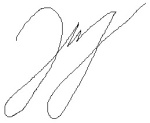                          (Подпись)2. 1. Анализ и оценка уровней экономической безопасности1.1 Анализ основных показателей финансово-хозяйственной деятельности предприятия1.2 Оценка современного уровня экономической безопасности2. Направления укрепления экономической безопасности функционирования предприятия2.1 Стратегические направления нейтрализации угроз экономической безопасностиЗаключениеПриложенияПоказатель2017 г.2018 г.2019 г.Темп роста, %Выручка,  руб.76103251014710017807200234Себестоимость, руб.78366609219600017322000221Чистая прибыль, руб.-226335927500485200214,4Среднесписочная численность работников, чел. 476391193,6Фонд оплаты труда, руб.169200002268000032760000193,6Среднегодовая стоимости основных фондов, руб.154750025374007621100492,5Рентабельность продаж, %-3,09,12,7111,1Показатель2017 г.2018 г.2019 г.Темп роста, %Выручка,  руб.76103251014710017807200234Себестоимость, руб.78366609219600017322000221Прибыль от продаж, руб.-226335927500485200214,4Прибыль до налогообложения, руб.-3825196065001159400303,1Чистая прибыль, руб.-382519485200927500242,5Среднегодовая стоимость собственного капитала, руб. 4336009188002078200479,3Среднегодовая стоимость основных средств, руб. 154750025374007621100492,5Среднегодовая стоимость материальных оборотных средств, руб.674000697000912000141,1Среднегодовая стоимость активов, руб.44508001050970011766500264,4Коэффициент рентабельности продукции-3,09,12,7111,1Коэффициент рентабельности собственного капитала-0,880,530,45195,6Коэффициент рентабельности реализации-0,130,050,05260,0Коэффициент рентабельности активов-0,090,060,10111,1Коэффициент деловой активности 1,710,971,5188,3Коэффициент финансовой зависимости10,2611,445,6655,2Коэффициент рентабельности продаж-0,050,060,07140,0Фондоемкость (коэффициент)0,200,250,43215,0Коэффициент закрепления0,090,070,0555,6Коэффициент общей рентабельности0,170,190,1482,4Показатель2017 г.2017 г.2018 г.2018 г.2019 г.2019 г.Показательруб.%руб.%руб.%Здания, сооружения400801923,720288107,11249530021,1Машины и оборудование--586612020,52401665040,3Транспорт1200338070,92054569071,12291575038,5Производственный и хозяйственный инвентарь9185005,42321201,31655000,1Итого:169298991002867274010059593200100Показатель2017 г.2018 г.2019 г.Имущество компании  всего, руб.4336009188002078200Внеоборотные активы, руб.154750025374005227600в % к имуществу предприятия357,0276,2251,6Оборотные средства, руб.290330079723006538900в % к имуществу предприятия65,375,955,6Запасы и затраты, руб.674000697000912000в % к сумме оборотных средств предприятия2,31,11,4Денежные средства и краткосрочные вложения, руб.24310029796001895400в % к сумме оборотных средств предприятия14,137,429,1Дебиторская задолженность и прочие оборотные активы, руб.259280024925002702700в % к сумме оборотных средств предприятия89,331,341,3Показатель2017 г.2018 г.2019 г.Собственный капитал, руб.4336009188002078200Общая сумма внеоборотных активов, руб.154750025374005227600Собственный оборотный капитал, руб.-1113900-1618600-3149400Коэффициент маневренномти-2,6-1,8-1,5Материальные оборотные фонды, руб.674000697000912000Обеспеченность потребности в материальных средствах за счет  собственного оборотного капитала, %165,3232,2345,3Заемный капитал, руб.401720095909009688300Соотношение заемных и собственных средств9,310,44,7Общая сумма текущих активов, руб.290330079723006538900Доля собственного капитала в сумме текущих активов, %14,911,531,8Доля заемного капитала в сумме текущих активов, %138120148Актив2017 г.2018 г.2019 г.Пассив2017 г.2018 г.2019 г.А124310024925002702700П1327440088886009082100А2259280049230004552300П2606200702300742800А3674000697000912000П3---А4154750025374005227600П44336009188002078200Баланс44508001050970011766500Баланс44508001050970011766500ГруппыЗначение (+ излишек / - недостаток)Значение (+ излишек / - недостаток)Значение (+ излишек / - недостаток)Группы2017 г.2018 г.2019 г.А1 > П1-3031300-6396100-6379400А2 > П2198660042207003809500А3 > П3674000697000912000А4 < П4111390016186003149400Мероприятие Причина проведенияРезультат реализацииДиверсификация производства (выпуск новых видов продукции)Низкий уровень конкурентоспособности предприятия на рынке строительных работ г. Краснодара и низкая эффективность производства.Повышение уровня конкурентоспособности организации, выход на рынок с новым продуктом и снижение себестоимости строительных работ.Обеспечение повышения эффективности управления проектамиНеобходимость поиска новых источников финансирования деятельности компании.Увеличение доли строительного рынка Краснодарского края и Южного федерального округа, осуществление комплексного подхода к реализации собственных проектов компании.Прием в штат высококвалифицированного юриста-консультантаНизкий уровень компетентности управляющих органов в правовой сфере.Повышение имиджа компании и снижение вероятности возникновения рисков заключения договоров с низкой эффективностью.СотрудникЗаработная плата, руб./мес.Отчисления в различные фонды, руб./мес.Сумма, руб./мес.Сумма, руб./г.Бухгалтер по учету материалов27000810035100421200Помощник кладовщика18000540023400280800Мтого:450001350058500702000СотрудникЗаработная плата, руб./мес.Отчисления в различные фонды, руб./мес.Сумма, руб./мес.Сумма, руб./г.Юрист-консультант30000900039000468000№ п/пКод компетенцииСодержание компетенции (или её части)Планируемые результаты при прохождении практики1.ПК-4способностью выполнять необходимые для составления экономических разделов планов расчеты, обосновывать их и представлять результаты работы в соответствии с принятыми стандартамисбор, систематизация и выполнение расчетов для составления экономических разделов планов, а также представление результатов работы в соответствии с принятыми стандартами2.ПК-5способностью осуществлять планово-отчетную работу организации, разработку проектных решений, разделов текущих и перспективных планов экономического развития организации, бизнес-планов, смет, учетно-отчетной документации, нормативов затрат и соответствующих предложений по реализации разработанных проектов, планов, программосуществление планово-отчетной работы организации, разработка разделов текущих и перспективных планов экономического развития организации, региона, страны в целом и формирование предложений по реализации разработанных проектов, планов, программ3.ПК-30способностью строить стандартные теоретические и эконометрические модели, необходимые для решения профессиональных задач, анализировать и интерпретировать полученные результатыпостроение стандартных теоретических или эконометрических моделей, способствующих решению профессиональных задач4.ПК-31способностью на основе статистических данных исследовать социально-экономические процессы в целях прогнозирования возможных угроз экономической безопасностисбор статистических данных для исследования социально-экономических процессов организации, региона, страны с целью прогнозирования возможных угроз экономической безопасности5.ПК-32способностью проводить анализ возможных экономических рисков и давать им оценку, составлять и обосновывать прогнозы динамики развития основных угроз экономической безопасностианализ и оценка возможных экономических рисков деятельности организации, региона или страны в целом и прогнозирование их основных угроз экономической безопасности6.ПК-33способностью анализировать и интерпретировать финансовую, бухгалтерскую и иную информацию, содержащуюся в учетно-отчетной документации, использовать полученные сведения для принятия решений по предупреждению, локализации и нейтрализации угроз экономической безопасностианализ и интерпретация финансовой, бухгалтерской и иной информации, использование полученных сведений для принятия решений по предупреждению, локализации и нейтрализации угроз экономической безопасности7.ПК-34способностью проводить комплексный анализ угроз экономической безопасности при планировании и осуществлении инновационных проектовпроведение комплексного анализа угроз экономической безопасности при планировании и осуществлении инновационных проектов, программ и стратегий8.ПК-35способностью анализировать состояние и перспективы развития внешнеэкономических связей и их влияние на экономическую безопасностьанализ состояния и перспектив развития внешнеэкономических связей и их влияние на экономическую безопасность9.ПК-36способностью составлять прогнозы динамики основных экономических показателей деятельности хозяйствующих субъектованализ и прогноз динамики основных экономических показателей деятельности хозяйствующих субъектов 10.ПК-41способностью принимать участие в разработке стратегии обеспечения экономической безопасности организаций, подготовке программ по ее реализацииразработка предложений по обеспечению экономической безопасности на микро-, мезо-, макроуровне и подготовка рекомендаций по их реализации11.ПК-42способностью планировать и организовывать служебную деятельность подчиненных, осуществлять контроль и учет ее результатовпланирование, организация и контроль служебной деятельности в государственных и негосударственных организациях на микро-, мезо-, макроуровнях 12.ПК-43способностью принимать оптимальные управленческие решения с учетом критериев социально-экономической эффективности, рисков и возможностей использования имеющихся ресурсовопределение эффективности управленческих решений с учетом критериев социально-экономической результативности, рисков и возможностей использования имеющихся ресурсов13.ПК-44способностью осуществлять документационное обеспечение управленческой деятельностиработа с различными формами документов, обеспечивающих управленческую деятельность14.ПСК-1.1способность разрабатывать направления деятельности по обеспечению экономической безопасности организации, внедрять внутрикорпоративные программы и процедуры, регулирующие вопросы экономической безопасности, анализировать эффективность применяемых мерразработканаправлений деятельности обеспечения экономической безопасности на микро-, мезо- и макроуровнях, внедрение различных программ и процедур, регулирующих вопросы экономической безопасности и определение их эффективности15.ПСК-1.2способность проводить финансово-экономический и правовой анализ противоправной деятельности организации, разрабатывать экономико-правовые механизмы выявления теневого хозяйственного оборотапроведение финансово-экономического и правового анализа противоправной деятельности организации, разработка экономико-правовых механизмов выявления теневого хозяйственного оборота на мезо- и макроуровнях 16.ПСК-1.3способность разрабатывать методики проверки контрагентов и работников организации с учетом требований законодательства РФ и нормативных правовых актов, регламентирующих данные процессы, осуществлять проверку персонала организации, контроль работы специалистов, влияющих на состояние экономической безопасности организацииразработка рекомендаций по организации проверки контрагентов и работников, с учетом требований законодательства РФ и нормативных правовых актов, влияющих на состояние экономической безопасности организации, региона и страны в целом17.ПСК-1.4способность разрабатывать систему проактивного управления по обеспечению эффективного и экономически безопасного ведения бизнесаописание и применение на практике элементов системы проактивного управления по обеспечению эффективного и экономически безопасного ведения бизнеса в России и за рубежом18.ПСК-1.5способность реализовывать мероприятия по получению юридически значимой информации, проверять, анализировать, оценивать ее и использовать в интересах предупреждения, пресечения, раскрытия и расследования экономических правонарушенийсбор, анализ, оценкаюридически значимой информации с целью использования её в интересах предупреждения, пресечения, раскрытия и расследования экономических правонарушений№ п/пЭтапы работы (виды деятельности)
 при прохождении практикиСроки 
выполненияОтметка руководителя практики о выполнении1Пройти инструктаж по ознакомлению с требованиями охраны труда, технике безопасности, пожарной безопасности23.04.20202Провести анализ и оценку уровней экономической безопасности ООО «АлМакс»24.04.2020-18.05.20203Разработать направления по укреплению экономической безопасности функционирования ООО «АлМакс»19.05.2020-05.06.2020Инструктаж получен и усвоен«23» апреля 2020 г.Инструктаж проведен и усвоен«23» апреля 2020 г._______________________________________(подпись лица, получившего инструктаж)(подпись руководителя практики от 
ФГБОУ ВО «КубГУ»)Инструктаж по требованиям охраны труда получен и усвоен«23» апреля 2020 г.               Инструктаж по требованиям охраны труда проведен и усвоен«23» апреля 2020 г.(подпись лица, получившего инструктаж)(подпись лица, проведшего инструктаж)Инструктаж по технике безопасности получен и усвоен«23» апреля 2020 г.          Инструктаж по технике безопасности труда проведен и усвоен«23» апреля 2020 г.(подпись лица, получившего инструктаж)(подпись лица, проведшего инструктаж)Инструктаж по пожарной безопасности получен и усвоен«23» апреля 2020 г.Инструктаж по пожарной безопасности проведен и усвоен«23» апреля 2020 г.(подпись лица, получившего инструктаж)(подпись лица, проведшего инструктаж)Инструктаж по правилам внутреннего трудового распорядка получен и усвоен«23» апреля 2020 г.                    Инструктаж по правилам внутреннего трудового распорядка проведен и усвоен«23» апреля 2020 г.(подпись лица, получившего инструктаж)(подпись лица, проведшего инструктаж)ДатаДатаСодержание проведенной работыРезультат работыОценки, замечания и предложения по работеОценки, замечания и предложения по работе23.04.202023.04.2020Инструктаж по ознакомлению с требованиями охраны труда, технике безопасности, пожарной безопасности, а также правилами внутреннего трудового распорядкаПрошел инструктаж по ознакомлению с требованиями охраны труда, технике безопасности, пожарной безопасности, а также правилами внутреннего трудового распорядка24.04.2020-06.05.2020Анализ основных показателей финансово-хозяйственной деятельности предприятияАнализ основных показателей финансово-хозяйственной деятельности предприятияПровел анализ основных покахателей финансово-хозяйственной деятельности предприятияПровел анализ основных покахателей финансово-хозяйственной деятельности предприятия07.05.2020-18.05.2020Оценка современного уровня экономической безопасностиОценка современного уровня экономической безопасностиСобрал статистические данные для оценки современного уровня экономической безопасностиСобрал статистические данные для оценки современного уровня экономической безопасности19.05.2020-04.06.2020Разработка сратегических направлений нейтрализации угроз экономической безопасностиРазработка сратегических направлений нейтрализации угроз экономической безопасностиРазработка программы мер по нейтрализации угроз экономической безопасностиРазработка программы мер по нейтрализации угроз экономической безопасности05.06.2020Подготовка и предоставление отчета по практикеПодготовка и предоставление отчета по практикеОформил отчет по практике, обобщив полученную информацию, сформулировал закрепленные и приобретенные знания, навыки и уменияОформил отчет по практике, обобщив полученную информацию, сформулировал закрепленные и приобретенные знания, навыки и умения№ п/пКод компетенцииСодержание компетенции (или её части)Планируемые результаты при прохождении практикиОтметкао выполнении1.ПК-4способностью выполнять необходимые для составления экономических разделов планов расчеты, обосновывать их и представлять результаты работы в соответствии с принятыми стандартамисбор, систематизация и выполнение расчетов для составления экономических разделов планов и представлять результаты работы в соответствии с принятыми стандартами2.ПК-5способностью осуществлять планово-отчетную работу организации, разработку проектных решений, разделов текущих и перспективных планов экономического развития организации, бизнес-планов, смет, учетно-отчетной документации, нормативов затрат и соответствующих предложений по реализации разработанных проектов, планов, программосуществление планово-отчетной работы организации, разработка разделов текущих и перспективных планов экономического развития организации, региона, страны в целом и формирование предложений по реализации разработанных проектов, планов, программ3.ПК-30способностью строить стандартные теоретические и эконометрические модели, необходимые для решения профессиональных задач, анализировать и интерпретировать полученные результатыпостроение стандартных теоретических или эконометрических моделей, способствующих решению профессиональных задач4.ПК-31способностью на основе статистических данных исследовать социально-экономические процессы в целях прогнозирования возможных угроз экономической безопасностисбор статистических данных для исследования социально-экономических процессов организации, региона, страны с целью прогнозирования возможных угроз экономической безопасности5.ПК-32способностью проводить анализ возможных экономических рисков и давать им оценку, составлять и обосновывать прогнозы динамики развития основных угроз экономической безопасностианализ и оценка возможных экономических рисков деятельности организации, региона или страны в целом и прогнозирование их основных угроз экономической безопасности6.ПК-33способностью анализировать и интерпретировать финансовую, бухгалтерскую и иную информацию, содержащуюся в учетно-отчетной документации, использовать полученные сведения для принятия решений по предупреждению, локализации и нейтрализации угроз экономической безопасностианализ и интерпретация финансовой, бухгалтерской и иной информации, использование полученных сведений для принятия решений по предупреждению, локализации и нейтрализации угроз экономической безопасности7.ПК-34способностью проводить комплексный анализ угроз экономической безопасности при планировании и осуществлении инновационных проектовпроведение комплексного анализа угроз экономической безопасности при планировании и осуществлении инновационных проектов, программ и стратегий8.ПК-35способностью анализировать состояние и перспективы развития внешнеэкономических связей и их влияние на экономическую безопасностьанализ состояния и перспективы развития внешнеэкономических связей и их влияние на экономическую безопасность9.ПК-36способностью составлять прогнозы динамики основных экономических показателей деятельности хозяйствующих субъектованализ и прогноз динамики основных экономических показателей деятельности хозяйствующих субъектов 10.ПК-41способностью принимать участие в разработке стратегии обеспечения экономической безопасности организаций, подготовке программ по ее реализацииразработка предложений по обеспечению экономической безопасности на микро-, мезо-, макроуровне и подготовка рекомендаций по их реализации11.ПК-42способностью планировать и организовывать служебную деятельность подчиненных, осуществлять контроль и учет ее результатовпланирование, организация и контроль служебной деятельности в государственных и негосударственных организациях на микро-, мезо-, макроуровнях. 12.ПК-43способностью принимать оптимальные управленческие решения с учетом критериев социально-экономической эффективности, рисков и возможностей использования имеющихся ресурсовопределение эффективности управленческих решений с учетом критериев социально-экономической результативности, рисков и возможностей использования имеющихся ресурсов13.ПК-44способностью осуществлять документационное обеспечение управленческой деятельностиработа с различными формами документов, обеспечивающих управленческую деятельность14.ПСК-1.1способность разрабатывать направления деятельности по обеспечению экономической безопасности организации, внедрять внутрикорпоративные программы и процедуры, регулирующие вопросы экономической безопасности, анализировать эффективность применяемых мерРазработка направлений деятельности обеспечения экономической безопасности на микро-, мезо- и макроуровнях, внедрение различных программ и процедур, регулирующих вопросы экономической безопасности и определение их эффективности15.ПСК-1.2способность проводить финансово-экономический и правовой анализ противоправной деятельности организации, разрабатывать экономико-правовые механизмы выявления теневого хозяйственного оборотапроведение финансово-экономического и правового анализа противоправной деятельности организации, разрабатывать экономико-правовые механизмы выявления теневого хозяйственного оборота на мезо- и макроуровнях. 16.ПСК-1.3способность разрабатывать методики проверки контрагентов и работников организации с учетом требований законодательства РФ и нормативных правовых актов, регламентирующих данные процессы, осуществлять проверку персонала организации, контроль работы специалистов, влияющих на состояние экономической безопасности организацииразработка рекомендаций по организации проверки контрагентов и работников, с учетом требований законодательства РФ и нормативных правовых актов, влияющих на состояние экономической безопасности организации, региона и страны в целом17.ПСК-1.4способность разрабатывать систему проактивного управления по обеспечению эффективного и экономически безопасного ведения бизнесаописание и применение на практике элементов системы проактивного управления по обеспечению эффективного и экономически безопасного ведения бизнеса в России и за рубежом18.ПСК-1.5способность реализовывать мероприятия по получению юридически значимой информации, проверять, анализировать, оценивать ее и использовать в интересах предупреждения, пресечения, раскрытия и расследования экономических правонарушенийсбор, анализ, оценка юридически значимой информации с целью использования её в интересах предупреждения, пресечения, раскрытия и расследования экономических правонарушений